Уважаемые коллеги!Предлагаем вам отправить детей на зимние каникулы в лагерь «Дружба».График и стоимость заездов:25.12.2016 – 08.01.2017, стоимость 25050 руб.02.01.2017 – 08.01.2017, стоимость 17500 руб.На зимние смены ожидается субсидия Правительства города Москвы.К услугам ваших детей:- проживание в номерах ДСОЛ по 4-5 человек в комнате с удобствами на этаже;- 5-ти разовое питание (завтрак, обед, ужин - по системе «Шведский стол», полдник, сонник – порционно);- круглосуточное медицинское обслуживание;- посещение закрытого бассейна (по графику);- развлекательная программа (от 7 мероприятий в день);- спортивная программа (2-3 мероприятия в день/по погоде);- мастер-классы, обучающие курсы, участие в съемках;- дискотеки, кинопросмотры фильмов;- новогодние подарки, новогодний фуршет;- грамоты, сувениры, призы.Программа зимней смены такая же яркая и незабываемая, как и летом. Работа коллектива лагеря всегда ориентируется на погоду и на пожелания детей, имеет возможность предложить детям несколько вариантов проведения их досуга. Ребята не будут скучать, а каждая минутка, проведенная на зимней смене, навсегда останется в их памяти.Обновленный сайт: www.dsol-druzhba.ruСроки подачи заявок до 1 декабря 2016 г.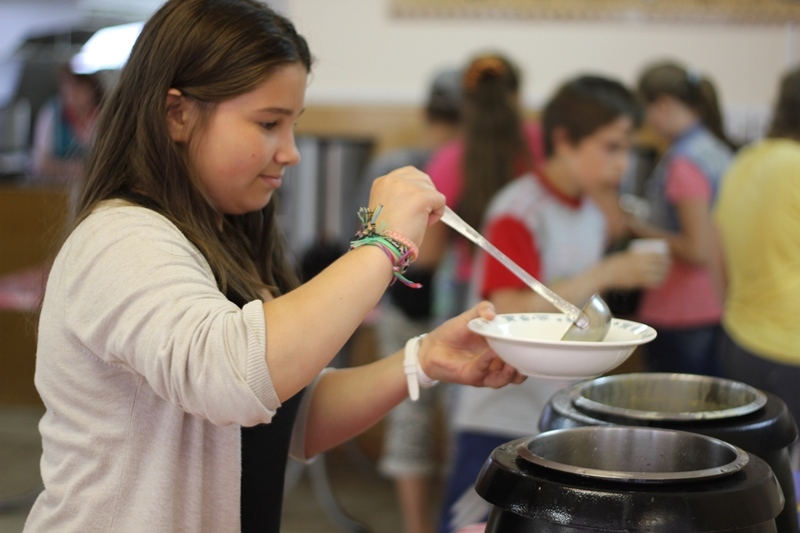 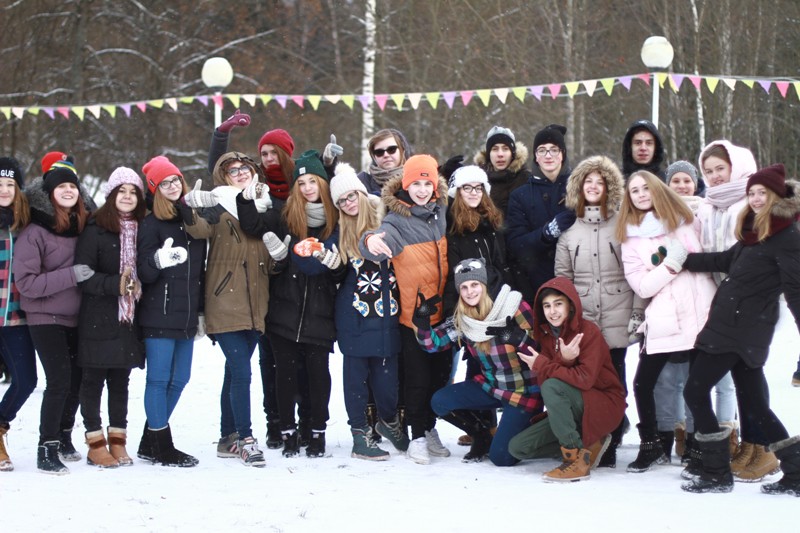 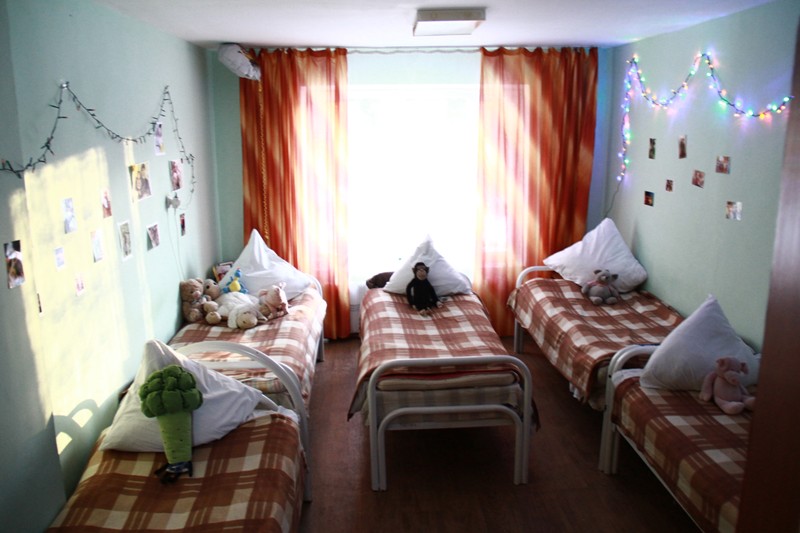 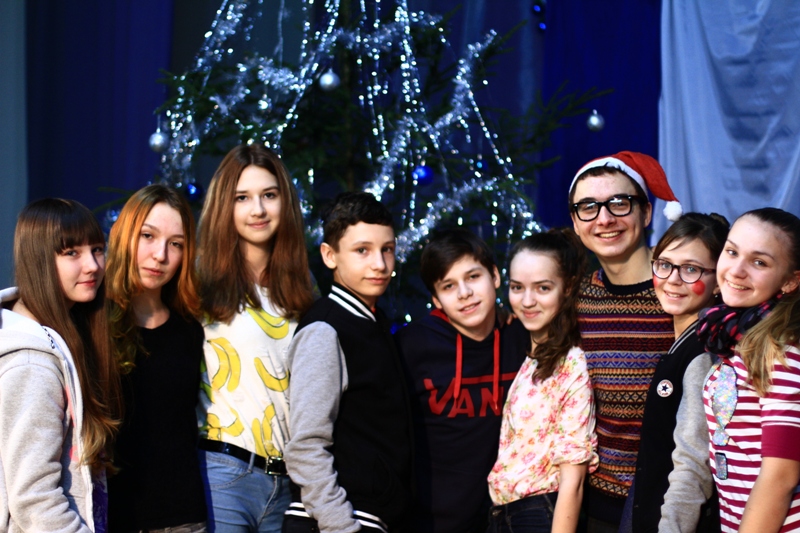 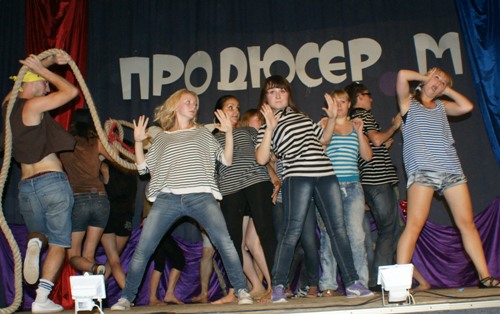 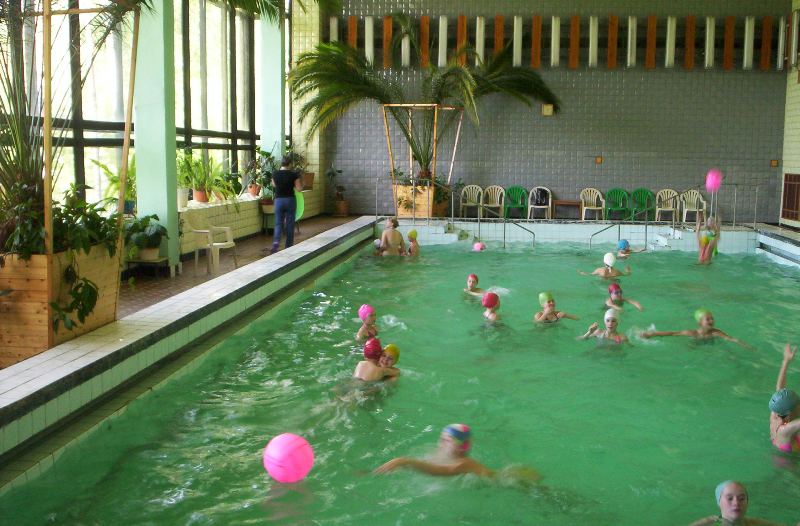 